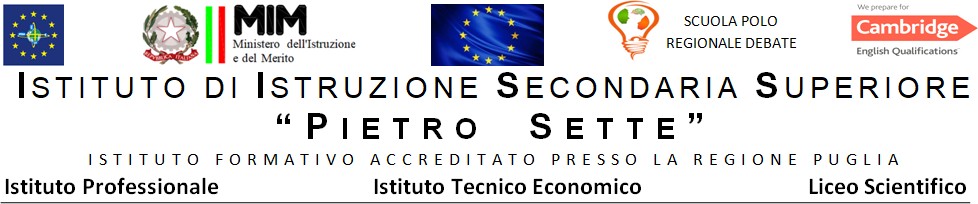 PROGRAMMA DISCIPLINARE DI Lingua e cultura ingleseMateria IngleseProf./ssa  Gemmato IsabellaClasse V A LSSA Libri di testo:  Performer  Shaping ideas vol 1 -2 ARGOMENTI SVOLTI Shaping ideas vol.1Gothic Fiction- Mary Shelley and Frankesteinex  The creation of a monster pag 270Romanticism- All about William Wordsworthex.  Daffodils pag.284Shaping ideas vol.2The early years of QueenVictoria'reignThe Victorian frame of mindAll about Charles DickensAll about Oliver Twistex Oliver wants some more pag .29 Dickens and VergaAll about hard Timesex The definition of a horse pag.35ex. Coketown pag.38The later years of Queen Victoria's reignLateVictorian ideasThe late Victorian novelAll about Robert Louis Stevenson – Dr Jekyll and Mr Hydeex .  The investigation of the mystery pag 106ex. The scientist and the diabolical monster pag.108AestheticismAll about Oscar Wilde -The picture of Dorian Grayex I would give my soul pag.120The Edwardian ageThe modernist revolutionFreud's influenceA new concept of space and timethe modern novelthe interior monologueAll about James JoyceAll about Dublinersex Eveline pag.211Finnegans wake -a photocopythe Dystopian novelAll about George OrwellAll  about Nineteen Eighty -Fourex Big Brother is watching youthe absurd and anger in dramaAll about Samuel Beckett Waiting for Godotex  Nothing to be done pag.342International OrganizationsPARTE DEL PROGRAMMA DA SVOLGERE DOPO IL 15 MAGGIOSanteramo in Colle,10/05/2024Il/la docente                                      									  Isabella Gemmato